PERENCANAAN BATANG TARIKCASE TO BE SOLVED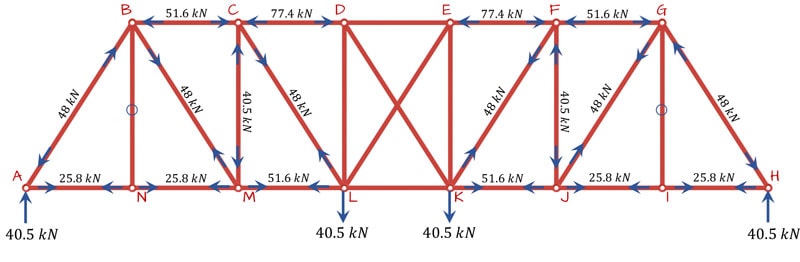 Gambar di atas menunjukkan diagram gaya batang struktur rangka jembatan. Berdasarkan data tersebut, Anda diminta untuk merencanakan dimensi batang-batang penyusun rangka jembatan. Awali dengan bagian batang Tarik. Data lain yang diketahui adalah: Jenis baja yang digunakan BJ37Profil Baja yang tersedia adalah Profil L, C, dan IAlat sambung yang digunakan baut diameter ½ in berjumlah 4 baut per batang per titik sambungan, dengan plat sambung tebal 1 inchUntuk memudahkan pelaksanaan perencanaan, terlebih dahulu susunlah flowchart alur perencanaan batang Tarik.